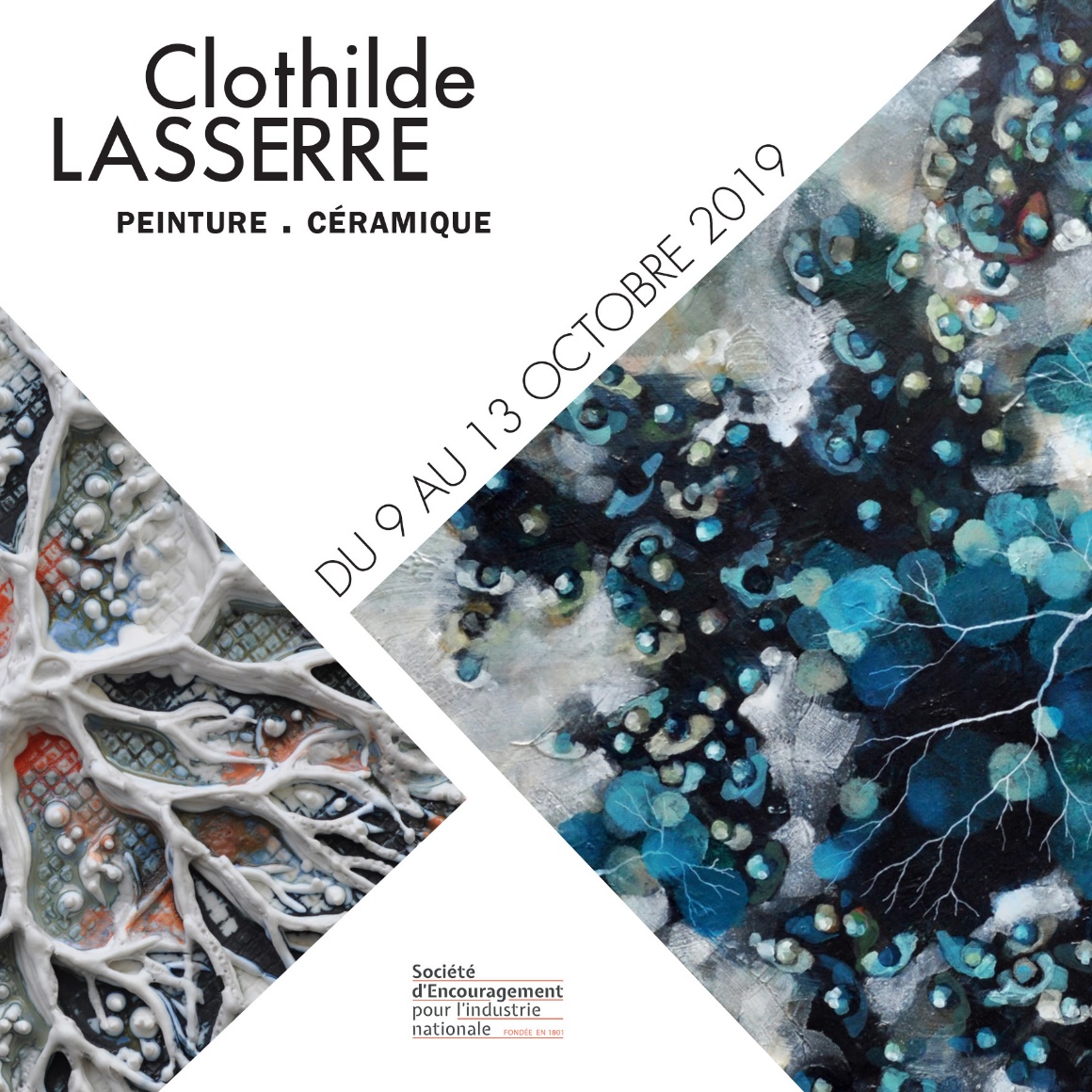 DOSSIER DE PRESSE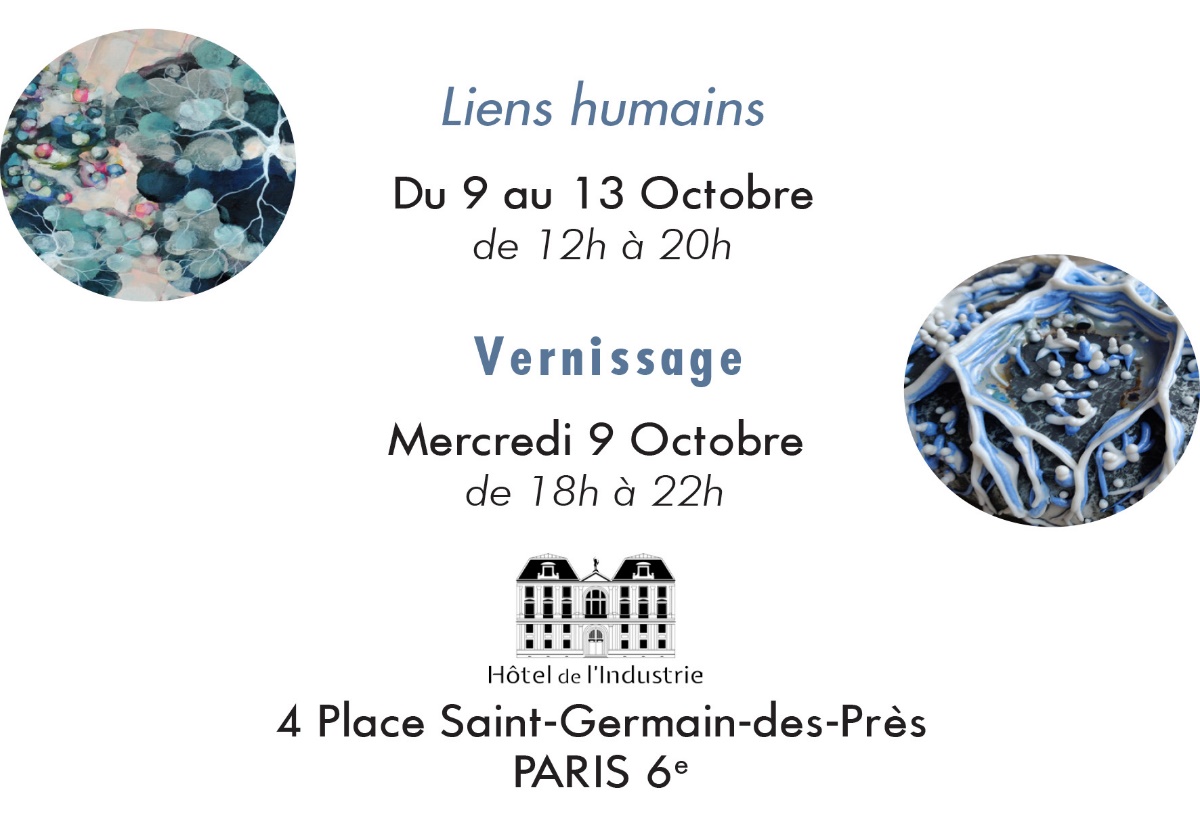 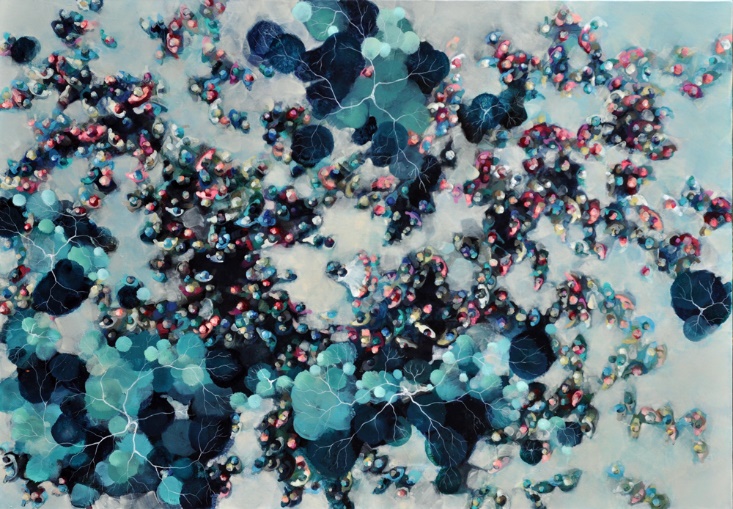 Clothilde Lasserre travaille l’huile et la porcelaine. De ses toiles, jaillit une énergie captivante. Conjuguant instinct de la touche, audace des couleurs et sens implacable de la composition, ses Foules valsent entre figuration et abstraction. Un perpétuel va et vient entre une vie intérieure et le contact vital avec l’Autre qui se concrétise par des zooms et des prises de recul. Les liens humains, visibles ou invisibles sont au cœur du travail de l’artiste. De la porcelaine, Clothilde Lasserre donne à voir et ressentir sa vision des liens humains, ses personnages vont et viennent, noyés dans l’émail et envahis par les liens qui se créent inexorablement.MANIFESTATION D’ART ACTUELLuxembourg Art Fair
Luxembourg, exposition collective, 2017, 2018Lyon Art Prospect
Lyon, exposition collective, Avril 2018Mac Paris
Paris, exposition collective, 2011, 2016Puls’Art
Le Mans, exposition collective, 2013, 2016Réalités Nouvelles
Paris, exposition collective, 2016Affordable Art Fair
Hong-Kong, exposition collective, 2015
Londres, exposition collective, 2014, 2015
Bruxelles, exposition collective, 2013, 2014, 2015, 2017
New-York, exposition collective, 2013, 2014Lille Art Fair – Art Up European Contemporary Art Fair
Lille, exposition collective, 2014, 2015
Lille, exposition personnelle, 2013Art Basel– Scope Pavillon Fair
Bâle, exposition collective, 2013, 2014Off Fiac – CutlogPavillon
Paris, exposition collective, 2012St’Art European Contemporary Art Fair
Strasbourg, exposition collective, 2012, 2013, 2014GALERIEGalerie Gabel, Biot, Sophia Antipolis
Exposition collective – 2014, 2015, 2016, 2017, 2018MELTING’ART Gallery, Lille
Exposition personnelle – Juin 2017PASSE’ART Gallery, Troyes
Exposition personnelle – Novembre 2017Galerie Gaïa, Nantes
Exposition personnelle – Octobre 2016Galerie Virginie Barrou Planquart, PARIS IV
Exposition personnelle – Novembre 2015, Octobre 2014, Novembre 2013Galerie Sens intérieur, Port Cogolin
Exposition collective – 2015Galerie L’Echaudé Gallery, Paris 6è
Exposition personnelle – Avril/Mai 2013ENTREPRISEKaufmann & Broad
Tableau “Vibration sur la place” hall immeuble Puteaux – France 2018Banque de France 
Tableau “J’en suis sûre » - Paris France 2018EXPOSITIONCollection Stéphanie Peyrissac
Exposition privée, 2013, 2015, 2018Cathédrale de TOUL
Exposition personnelle, été 2018Rendez-vous d’ART
Espace Christiane Peugeot 2017ART ACTUEL
Art Actuel en Val d’Oise 2017Espace d’Art Actuel
TEM, Goviller 2017Fondation Taylor
Membre depuis 2010PRESSEVivre l’Art magazine, June 2018
Article “Clothilde Lasserre, la chaleur Humaine”Pratique des Arts
« 40 artistes vous disent tout » Avril 2018
“Traduire le mouvement à 180 °” Mai 2013Aralya
A true favorite for Clothilde Lasserre, Mai 2013, Mai 2014, Octobre 2016